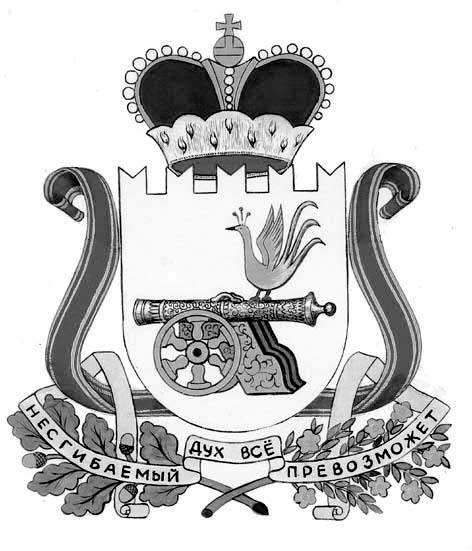 РОССИЙСКАЯ ФЕДЕРАЦИЯСМОЛЕНСКАЯ ОБЛАСТЬОБЛАСТНОЙ ЗАКОНО внесении изменений в статью 3 областного закона«О регулировании отдельных вопросов в сфере приграничного сотрудничества в Смоленской области»Принят Смоленской областной Думой«__» ______________ 2023 годаСтатья 1Внести в статью 3 областного закона от 25 октября 2017 года № 108-з «О регулировании отдельных вопросов в сфере приграничного сотрудничества в Смоленской области» (Официальный интернет-портал правовой информации (www.pravo.gov.ru), 25 октября 2017 года, № 6700201710250017; 16 декабря 2022 года, № 6700202212160027) следующие изменения:1) в наименовании  слова «Администрации Смоленской области» заменить словами «Правительства Смоленской области»;2) в абзаце первом слова «Администрация Смоленской области» заменить словами «Правительство Смоленской области»;3) в пункте 12 слова «Администрацией Смоленской области» заменить словами «Правительством Смоленской области».Статья 2Настоящий областной закон вступает в силу по истечении десяти дней после дня его официального опубликования. «___» _____________2023 года№ ______                  Проектвнесен ГубернаторомСмоленской областиГубернаторСмоленской областиВ.Н. Анохин